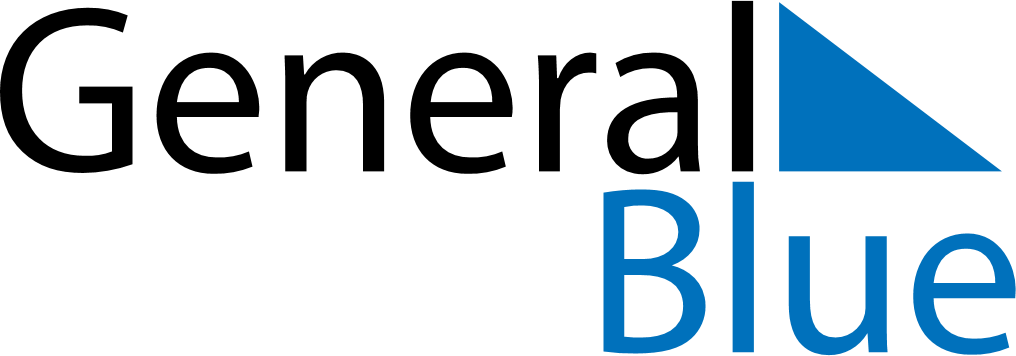 November 1969November 1969November 1969November 1969November 1969SundayMondayTuesdayWednesdayThursdayFridaySaturday123456789101112131415161718192021222324252627282930